NO. 28 JOURNALof theHOUSE OF REPRESENTATIVESof theSTATE OF SOUTH CAROLINA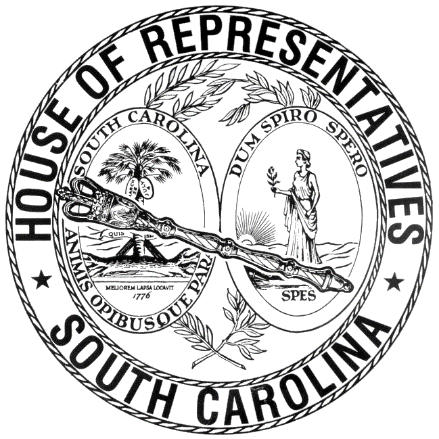 REGULAR SESSION BEGINNING TUESDAY, JANUARY 10, 2023 ________FRIDAY, MARCH 1, 2024(LOCAL SESSION)Indicates Matter StrickenIndicates New MatterThe House assembled at 10:00 a.m.Deliberations were opened with prayer by Rev. Charles E. Seastrunk, Jr., as follows:	Our thought for today is from Psalm 148:1: “Praise the Lord! Praise the Lord from the heavens; praise him in the heights. Praise him, all angels; praise him, all his host.”	Let us pray. We give You thanks and praise for all the great things You have provided for these women and men who give of their time and effort to make everything work to give the people of our State the very best. We give thanks for our defenders of freedom and first responders who care and protect us. Look in favor upon our World, Nation, President, State, Governor, Speaker, Staff, and all who give of their time and talent and effort for the good of this State and Nation. Bless and keep our members of our Armed Forces safe and out of harm’s way. Bless our women and men who suffer from hidden wounds. Lord, in Your mercy, hear our prayers. Amen.  After corrections to the Journal of the proceedings of yesterday, the SPEAKER ordered it confirmed.SENT TO THE SENATEThe following Bills were taken up, read the third time, and ordered sent to the Senate:H. 3963 -- Reps. Nutt and Brewer: A BILL TO AMEND THE SOUTH CAROLINA CODE OF LAWS BY AMENDING SECTION 50-9-920, RELATING TO REVENUE FROM THE SALE OF INDIVIDUAL ANTLERED DEER TAGS, SO AS TO UTILIZE THE REVENUE FOR THE COYOTE AND HOG MANAGEMENT PROGRAM.H. 4709 -- Reps. Rivers, Atkinson, Henegan, McDaniel, Gilliard, Bernstein, Landing, Bustos, Hartnett, King, Herbkersman, Erickson, Bradley, Ballentine, Pedalino, McGinnis, Schuessler and Hart: A BILL TO AMEND THE SOUTH CAROLINA CODE OF LAWS BY AMENDING SECTION 59-29-15, RELATING TO THE REQUIREMENT THAT CURSIVE WRITING BE TAUGHT IN PUBLIC ELEMENTARY SCHOOLS, SO AS TO SPECIFY THAT THE CURSIVE WRITING INSTRUCTION MUST BEGIN IN SECOND GRADE AND CONTINUE IN EACH GRADE THROUGH FIFTH GRADE.H. 4589 -- Reps. G. M. Smith, Robbins, Murphy, Gatch, Brewer and Wheeler: A BILL TO AMEND THE SOUTH CAROLINA CODE OF LAWS BY AMENDING SECTION 5-15-120, RELATING TO VOTE COUNTING IN MUNICIPAL ELECTIONS, SO AS TO DELETE LANGUAGE PROVIDING THAT INCUMBENTS HOLD OVER PENDING FINAL DETERMINATION OF ANY CONTESTS FILED; AND BY AMENDING SECTION 5-15-140, RELATING TO APPEALS FROM DECISIONS REGARDING MUNICIPAL ELECTION CONTESTS, SO AS TO DELETE LANGUAGE PROVIDING THAT A NOTICE OF APPEAL ACTS AS A STAY OF FURTHER PROCEEDINGS, AND TO PROVIDE THAT APPEALS ARE TO BE GIVEN FIRST PRIORITY OF CONSIDERATION BY THE COURT OF COMMON PLEAS.ADJOURNMENTAt 10:30 a.m. the House, in accordance with the ruling of the SPEAKER, adjourned to meet at 12:00 noon, Tuesday, March 5.***H. 3963	1H. 4589	2H. 4709	1